Где найти достоверную информацию 
о ГИА?Сайт Рособрнадзора – www.obrnadzor.gov.ruПортал ЕГЭ – www.ege.edu.ruСайт Федерального института педагогических измерений (ФИПИ) – www.fipi.ruСайт института развития образования Иркутской области (ИРО) – www.iro38.ruИнформационный портал ГИА г. Иркутска – http://gia-irk.ucoz.net/Сроки, место и порядок подачи и рассмотрения апелляций Для обеспечения права на объективное оценивание участникам ГИА предоставляется возможность подать апелляцию в письменной форме:о нарушении установленного порядка проведения ГИА;о несогласии с выставленными баллами (заявление).Не принимаются апелляции:по вопросам содержания и структуры КИМ по учебным предметам;по вопросам, связанным с нарушением участником ГИА требований Порядка проведения ГИА и неправильным оформлением экзаменационной работы.Сроки, места подачи и рассмотрения апелляцийТелефон конфликтной комиссии: 8 (3952) 500-904 (внутр. 344)Сроки приема апелляций о несогласии с выставленными баллами и время заседания конфликтной комиссии определяет государственная экзаменационная комиссия в день утверждения результатов ГИА.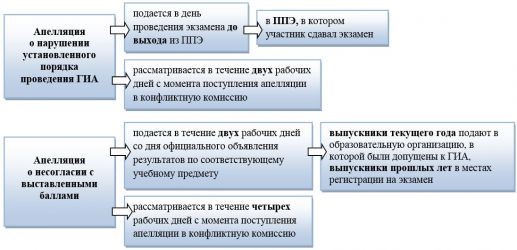 Участник ЕГЭ, перед подачей апелляции о несогласии с выставленными баллами может просмотреть свою работу на региональном сайте new.iro38.ru в разделе «Результаты ГИА-11».Часы работы конфликтной комиссии: понедельник – пятница с 10.00 ч. до 17.00 ч.Рассмотрение апелляций проходит по адресу: г. Иркутск, ул. Лыткина 75А, ГАУ ДПО ИРО.Проект расписания проведения единого государственного экзамена в 2020 годуДатаЕГЭОсновной периодОсновной период29 июня (пн)пробный экзамен30 июня (вт)пробный экзамен3 июля (пт)география, литература, информатика и ИКТ6 июля (пн)русский язык7 июля (вт)русский язык10 июля (пт)математика П13 июля (пн)история, физика16 июля (чт)обществознание, химия20 июля (пн)иностранные языки, биология22 июля (ср)иностранные языки (раздел «Говорение»)23 июля (чт)иностранные языки (раздел «Говорение»)24 июля (пт)Резерв: по всем учебным предметам
кроме русского языка и иностранных языков25 июля (сб)Резерв: по всем учебным предметамДополнительный периодДополнительный период3 августа (пн)география, литература, информатика и ИКТ,
иностранные языки (раздел «Говорение»), биология, история5 августа (ср)русский язык7 августа (пт)обществознание, химия, физика, иностранные языки (кроме раздела «Говорение»), математика8 августа (сб)резерв: по всем учебны